CURRICULUM VITAE                                 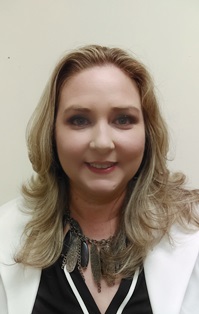 DATOS PERSONALESNombre: OLGA EDUVIGES VALENCIA GUTIERREZ				Fecha de Nacimiento:	04 DE ENERO DE 1974		Lugar de Nacimiento:	HERMOSILLO, SONORA		Registro Fed. Contribuyentes:	VAGO740104 PY5	CURP:	VXGO740104MSRLTL03				EXPERIENCIA PROFESIONAL:Empresa: SUPER HAYASHIS		Jefe Inmediato:	 HECTOR JAYASSI GALLEGOS	Teléfono: 3725377		Fecha:	1997-1998, 1999-2001		Puesto Desempeñado:	SUPERVISOR ADMINISTRATIVOEmpresa: PRODUCTORA VEINTICINCO DE ENERO S.A.			Jefe Inmediato:	 SORAYA PESQUEIRA GRIJALVA		Teléfono: 37 26322			Fecha:2003- 2004			Puesto Desempeñado: ENCARGADA DE SUPERVISION DE OBRAS	Empresa: COLEGIO DE BACHILLERES DEL ESTADO DE SONORA		Jefe Inmediato:	 MONICA PATRICIA GUTIERREZ MARTINEZ		Teléfono: 3725661		Fecha: 1999- A LA FECHA		Puesto Desempeñado:	DOCENTE	PREPARACIÓN ACADEMICAPrimaria: ESCUELA PRIMARIA JOSE CARMELO #1 (1980-1986)			 Secundaria: ESCUELA SECUNDARIA TECNICA #11 (1986-1989)			Preparatoria: COLEGIO DE BACHILLERES DEL ESTADO DE SONORA PLANTEL CABORCA (1989-1992)		Profesional: Licenciatura: Licenciada en Administración. Universidad de Sonora campus Caborca. (1992-1996)	 Maestría: Maestría en Administración. Universidad de Sonora. (1998-2001)Titulación de Maestría: Noviembre de 2009 con tesis “Seguimiento de Egresados de Maestría en administración de la Universidad de Sonora campus Caborca”. Obteniendo Mención Honorifica.CURSOS RECIBIDOS:DIPLOMADO EN COMPETENCIAS DOCENTES. UNIVERSIDAD DE SONORA. 2012CERTIFICACION DE COMPETENCIAS DOCENTES EN NIVEL MEDIA SUPERIOR. 2013